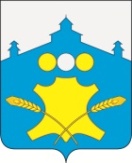 АдминистрацияБольшемурашкинского муниципального районаНижегородской областиПОСТАНОВЛЕНИЕ  _25.04._2018 г.                                                                     № _163__      	Об обеспечении необходимых условий для проведения государственной итоговой аттестации по программам основного и среднего общего образования в 2018 году	В соответствии со статьёй 59 Федерального закона от 29 декабря 2012 года №273-ФЗ "Об образовании в Российской Федерации", Порядком проведения государственной итоговой аттестации (далее – ГИА) по образовательным программам основного общего образования, утверждённого приказом Министерства образования и науки Российской Федерации от 25.12.2013г. № 1394, Порядком проведения ГИА  по образовательным программам среднего общего образования, утверждённого приказом Министерства образования и науки Российской Федерации  от 26.12.2013г. №1400, в целях организованного проведения государственной итоговой аттестации по образовательным программам основного общего и среднего общего образования  администрация Большемурашкинского муниципального района п о с т а н о в л я е т:Начальнику управления образования администрации Большемурашкинского муниципального района (С.Н.Болотов):1.1. Обеспечить подготовку пункта проведения экзамена (далее ППЭ)- Муниципальное бюджетное общеобразовательное учреждение «Большемурашкинская средняя школа» (далее - МБОУ Большемурашкинская СШ), резервного ППЭ филиала МБОУ КСШ Холязинскую основную школу для проведения единого государственного экзамена (далее  - ЕГЭ), основного государственного экзамена (далее – ОГЭ), государственного выпускного экзамена (далее – ГВЭ) в соответствии с расписанием ОГЭ, утвержденным приказом Министерства образования и науки Российской Федерации от 10.11.2017г. №1097, в соответствии с расписанием проведения ГВЭ по образовательным программам основного общего и среднего общего образования,  утверждённым приказом Министерства образования и науки Российской Федерации от 10.11.2017г. №1098, в соответствии с расписанием ЕГЭ, утверждённым приказом Министерства образования и науки Российской Федерации от 10.11.2017г. №10991.2. Обеспечить подвоз выпускников 9-х, 11-х классов школ Большемурашкинского муниципального района в ППЭ – МБОУ Большемурашкинскую СШ.1.3. Обеспечить организацию пропускного режима участников ГИА по образовательным программам среднего общего образования с использованием ручных металлоискателей на предмет выявления запрещённых средств.1.4. Не использовать при организации пропускного режима участников ГИА по образовательным программам основного общего образования ручных металлоискателей на предмет выявления запрещённых средств.1.5. Обеспечить в ППЭ аудиториях  проведения  ЕГЭ,  ОГЭ, ГВЭ систему видеонаблюдения. 1.6. Обеспечить участие представителей общественности в качестве общественных наблюдателей.    2. Рекомендовать:    2.1. Главному врачу ГБУЗ НО «Большемурашкинская ЦРБ» (Р.В.Апроменко) обеспечить медицинское сопровождение  ГИА в форме ЕГЭ, ОГЭ, ГВЭ   в ППЭ МБОУ Большемурашкинской СШ.    	   2.2 И.о.начальника ПП (дислокация) Большое Мурашкино МО МВД России "Княгининский" (С.Е.Казанцев):            2.2.1. Обеспечить условия безопасности при организации, подготовке и           проведению  ГИА в форме ЕГЭ, ОГЭ, ГВЭ.            2.2.2. Организовать обследование ППЭ, территории школы на предмет выявления взрывчатых веществ и взрывчатых устройств не позднее, чем за два часа до начала ЕГЭ, ОГЭ, ГВЭ.           2.3.  Начальнику районных электрических сетей по Большемурашкинскому муниципальному району (А.А.Алюшин):           2.3.1.Обеспечить бесперебойную подачу электроэнергии в ППЭ - МБОУ   Большемурашкинскую СШ в соответствии с расписанием проведения ЕГЭ, ОГЭ, ГВЭ.           2.4. Техническому директору по обслуживанию систем автоматической пожарной сигнализации (А.М.Сычёв):           2.4.1.Обеспечить работу пожарной сигнализации в ППЭ - МБОУ Большемурашкинской СШ.           2.5. Директору МУП «Управляющая компания» (Колесников В.В.):           2.5.1.Обеспечить водоснабжение в ППЭ - МБОУ Большемурашкинской СШ.           2.6. Начальнику ЛТЦ г. Сергач МЦТЭТ г. Кстово НФ ОАО "Ростелеком (В.А.Воронцов):           2.6.1. Обеспечить организацию видеосъёмки, видеозаписи проведения ЕГЭ в ППЭ.           2.6.2. Обеспечить бесперебойную онлайн трансляцию ЕГЭ в ППЭ.           2.6.3. Обеспечить бесперебойную работу телефонной связи в ППЭ.           2.7. Начальнику отделения надзорной деятельности и профилактической работы по Большемурашкинскому муниципальному району (майор внутренней службы С.М.Матюнин):         2.7.1. Обеспечить обследование ППЭ на соответствие требованиям пожарной безопасности.         2.8. Начальнику сектора по вопросам ГО и ЧС администрации Большемурашкинского муниципального района (А.В. Шохов):        2.8.1. Исключить проведение учебных мероприятий в дни проведения экзаменов в ППЭ.        2.8.2. Обеспечить незамедлительное реагирование на сообщения о возможных чрезвычайных ситуациях в период проведения ЕГЭ.        2.9. Главному редактору МАУ "Редакция газеты "Знамя" (А.С.Агафонов):         2.9.1. Обеспечить информационное сопровождение ГИА.        3. Контроль за выполнением настоящего  постановления возложить на заместителя главы администрации Р.Е.Даранова.Глава администрации  района			      			 Н.А.Беляков